AEC หรือ Asean Economics Community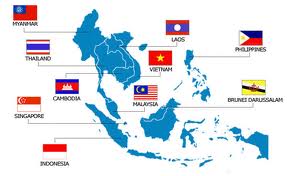      AEC หรือ Asean Economics Community คือการรวมตัวของชาติใน Asean 10 ประเทศ โดยมี ไทย, พม่า, ลาว, เวียดนาม, มาเลเซีย, สิงคโปร์, อินโดนีเซีย, ฟิลิปปินส์, กัมพูชา, บรูไน เพื่อที่จะให้มีผลประโยชน์ทางเศรษฐกิจร่วมกัน จะมีรูปแบบคล้ายๆ กลุ่ม Euro Zone นั่นเอง จะทำให้มีผลประโยชน์, อำนาจต่อรองต่างๆ กับคู่ค้าได้มากขึ้น และการนำเข้า ส่งออกของชาติในอาเซียนก็จะเสรี ยกเว้นสินค้าบางชนิดที่แต่ละประเทศอาจจะขอไว้ไม่ลดภาษีนำเข้า (เรียกว่าสินค้าอ่อนไหว)โดยให้แต่ละประเทศใน AEC ให้มีจุดเด่นต่างๆดังนี้
พม่า		 : สาขาเกษตรและประมง
มาเลเซีย 	 : สาขาผลิตภัณฑ์ยาง และสาขาสิ่งทอ
อินโดนีเซีย 	 : สาขาภาพยนต์และสาขาผลิตภัณฑ์ไม้
ฟิลิปปินส์ 	 : สาขาอิเล็กทรอนิกส์
สิงคโปร์		 : สาขาเทคโนโลยีสารสนเทศ และสาขาสุขภาพ
ไทย		 : สาขาการท่องเที่ยว และสาขาการบิน (ประเทศไทยอยู่ตรงกลาง ASEAN)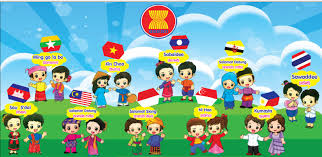 สัญลักษณ์อาเซียน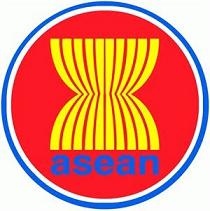 รูปรวงข้าวสีเหลืองบนพื้นสีแดงล้อมรอบด้วยวงกลมสีขาวและสีน้ำเงิน
-รูปรวงข้าวสีเหลือง 10 ต้น มัดรวมกันไว้ หมายถึง ประเทศสมาชิกรวมกันเพื่อมิตรภาพและความเป็นน้ำหนึ่งใจเดียวกัน
-พื้นที่วงกลม สีแดง สีขาว และน้ำเงิน ซึ่งแสดงถึงความเป็นเอกภาพ
-ตัวอักษรคำว่า “asean” สีน้ำเงิน อยู่ใต้ภาพรวงข้าวอันแสดงถึงความมุ่งมั่นที่จะทำงานร่วมกันเพื่อความมั่นคง สันติภาพ เอกภาพ และความก้าวหน้าของประเทศสมาชิกอาเซียนสีน้ำเงิน  หมายถึง   สันติภาพและความมั่นคง
สีแดง     หมายถึง   ความกล้าหาญ และความก้าวหน้า
สีขาว      หมายถึง   ความบริสุทธิ์
สีเหลือง  หมายถึง   ความเจริญรุ่งเรืองอาเซียน รวมตัวกันเพื่อ ความร่วมมือกันทางการเมือง ความมั่นคง เศรษฐกิจ และวัฒนธรรม และได้มีการพัฒนาการเรื่อยมา จนถึงขณะนี้ที่เรามีกฎบัตรอาเซียน (ธรรมนูญ อาเซียน หรือ ASEAN Charter) ซึ่งเป็นเสมือนแนวทางการดำเนินงานที่จะนำไปสู่การเป็นประชาคมอาเซียนซึ่งประกอบด้วย 3 เสาหลัก คือ1.การเมืองความมั่นคง
2.เศรษฐกิจ (AEC)
3.สังคมและวัฒนธรรมซึ่งทั้งหมดนี้ก็มีพัฒนาการไปด้วยกัน โดยเหตุที่คนส่วนใหญ่มักจะพูดถึงแต่ AEC ซึ่งก็คือด้านเศรษฐกิจหรือ “ประชาคมเศรษฐกิจอาเซียน” คงเป็นเพราะว่าเรื่องเศรษฐกิจเป็นเรื่องที่ดูจะจับต้องได้มากกว่าเรื่องอื่นๆ  อีกทั้งในการขับเคลื่อนส่วนใหญ่แล้วที่มักจะก้าวไปเร็วกว่าส่วนอื่นๆ ก็คือภาคธุรกิจ ดังนั้นคนอาจจะรับรู้เรื่อง AEC มากกว่ามิติความร่วมมืออื่นๆ ของอาเซียนอย่างไรก็ดีความร่วมมือทั้ง 3 เสาหลักของอาเซียนก็มีความสำคัญด้วยกันทั้งสิ้น เพราะการสร้างประชาคมอาเซียนย่อมหมายถึงการร่วมมือและหลอมรวมกันในทุกมิติ และแต่ละมิติก็ล้วนมีความสำคัญและส่งเสริมซึ่งกันและกัน เราคงไม่อาจผลักดันความร่วมมือทางเศรษฐกิจได้หากปราศจากความมั่นคงทางการเมือง หรือความเข้าใจกันของคนในอาเซียนขณะนี้มีความเข้าใจคลาดเคลื่อน เรื่องการเปิดเสรีแรงงานในอาเซียนจะทำได้อย่างอิสระ ตัวอย่างเช่น แรงงานสามารถข้ามฝั่งโขงไปก็หางานทำอีกประเทศหนึ่งได้เลย ข้อเท็จจริง ไม่ได้เป็นเช่นนั้น เพราะการเปิดเสรีด้านแรงงานที่อาเซียนได้เจรจากันครอบคลุมเฉพาะในส่วนของแรงงานมีฝีมือ ขณะนี้อาเซียนได้จัดทำข้อตกลงยอมรับร่วมในคุณสมบัติวิชาชีพเพียง 7 สาขา คือ แพทย์ ทันตแพทย์ พยาบาล นักบัญชี วิศวกร สถาปนิก และชำงสำรวจ แต่การที่แรงงานมีฝีมือใน 7 สาขาดังว่าจะเข้ามาทำงานในประเทศต่างๆ ในอาเซียนได้ จะต้องทำตามขั้นตอนและกฎระเบียบภายในประเทศต่างๆ อยู่ดี เช่น หากต้องการทำงานในไทยก็ต้องผ่านการสอบใบประกอบวิชาชีพหรือผ่านขั้นตอนการประเมินตามเงื่อนไขภายใต้การกำกับดูแลของหน่วยงานที่เกี่ยวข้องของไทยเสียก่อนอย่างไรก็ตาม ในส่วนของแรงงานไร้ฝีมือไม่อยู่ในขอบเขตของการเปิดเสรีด้านบริการอาเซียน ดังนั้นการเปิดเสรีเป็นคนละส่วนกับปัญหาแรงงานต่างด้าวทั่วไป รวมถึงแรงงานต่างด้าวที่ลักลอบเข้าเมืองโดยผิดกฎหมาย ซึ่งในส่วนนั้นประเทศไทยได้พยายามร่วมมือกับรัฐบาลประเทศเพื่อนบ้านเพื่อแก้ไขปัญหาและจัดระเบียบเมื่อไม่นานมานี้มีการสอบถามความตระหนักรู้ของประชาชนใน 10 ประเทศสมาชิกเกี่ยวกับอาเซียน ปรากฏว่า ไทยอยู่ในอันดับท้ายๆ ขณะที่ประเทศสมาชิกใหม่ของอาเซียน (CLMV) อย่าง ลาว กัมพูชา เมียนมาร์ และเวียดนาม กลับรู้จักและเห็นความสำคัญของอาเซียนมากกว่า เพราะเขาติดตามข่าวสารเกี่ยวกับประเทศไทย ซื้อสินค้าไทย ดูละครไทย และเรียนรู้ภาษาไทยกันมากขึ้น คนไทยเป็นคนเก่ง มีจุดแข็งและมีความโดดเด่นหลายด้าน และไม่ได้ด้อยเรื่องความรู้ความสามารถ แต่ยังมีจุดอ่อนอันดับแรกในเรื่องของภาษา โดยเฉพาะภาษาอังกฤษซึ่งเป็นภาษาทางการของอาเซียน ซึ่งต้องพัฒนาอีกมากนอกจากนี้ เราต้องหันมาให้ความสนใจกับประเทศเพื่อนบ้านอาเซียนด้วยกันเองมากขึ้น ว่าตอนนี้เขาทำอะไรกัน มีพัฒนาการในเรื่องใด มีความแข็งแกร่งและมีจุดอ่อนในเรื่องไหน เพราะเมื่อรวมตัวกันเป็นประชาคมอาเซียนใน ปี 2558 ประเทศในอาเซียนจะมีการติดต่อกันมากขึ้นขณะที่องค์กรต่างๆในประเทศไทย ก็ต้องพัฒนาความรู้และติดตามข่าวสารข้อมูลเกี่ยวกับอาเซียนในสาขาที่เกี่ยวกับตนเอง เพื่อให้สามารถรับมือกับคู่แข่งจากอีก 9 ประเทศให้ได้ จะก่อให้เกิดประโยชน์สูงสุดกับคนไทยและประเทศไทยอย่างเต็มเม็ดเต็มหน่วย จึงอยากให้มองว่าปี 2558 ที่อาเซียนจะก้าวสู่การเป็นประชาคม ไม่ได้ถือเป็นจุดสิ้นสุดของอาเซียน แต่เป็นอีกก้าวหนึ่งที่สำคัญของอาเซียน และเราจำเป็นต้องปรับตัวเพื่อให้เข้ากับสภาพเศรษฐกิจและสภาพแวดล้อมต่างๆ ที่เปลี่ยนแปลงไป

อ่านต่อ: http://www.thai-aec.com/418#ixzz354gjs4Tx